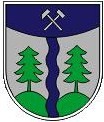 O Z N Á M E N ÍDle § 92 odst. 1) zákona č. 128/2000 Sb. se svoláváz a s e d á n í  z a s t u p i t e l s t v a obce Lázna den 26. května 2017 od 19 hodin.Zasedání proběhne v obecním sáleNávrh programu: Rozpočtové opatření Schválení Dlouhodobého plánu hospodaření obce Schválení finančního úvěru na dofinancování vybudování splaškové kanalizace a ČOV Schválení vítězné nabídky z výběrového řízení na zhotovitele nového územního plánu obceSchválení záměru prodeje pozemkuRůznéDiskuseV Lázu dne 18.5. 2017Zveřejnění na úřední desce: 					  Mgr. Antonín Kropáč                 	       		StarostaZveřejněno:							Sejmuto: